JOEL CORRY & TOM GRENNAN TEAM UP ON INSPIRING NEW SINGLE ‘LIONHEART (FEARLESS)’JOEL CORRY CURRENTLY ON US/CANADA TOUR LISTEN HERE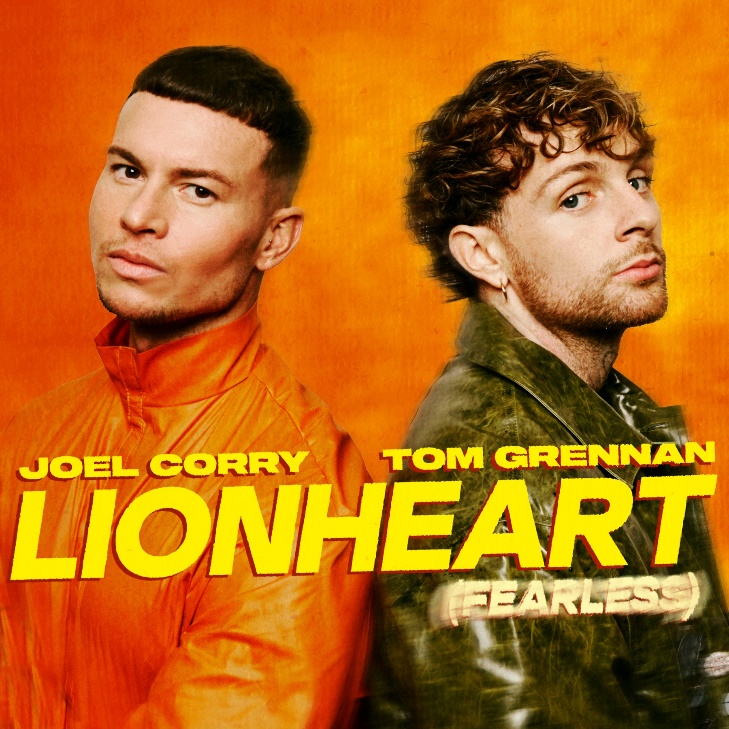 DL press photo HEREFresh from another trailblazing summer of touring, festival performances and sold-out residences from Ibiza to Las Vegas, multi BRIT-nominated DJ/producer Joel Corry joins forces with fellow BRIT and Ivor Novello nominated breakout star, Tom Grennan, on new single ‘Lionheart (Fearless)’ – listen HERE. Joel is currently bringing his energetic live set to North America on his US/Canada Fall 2022 tour, which culminates 11/26 at Brooklyn’s Avant Gardner. For more info, please visit https://www.songkick.com/artists/6241304-joel-corry/calendar Recorded during the course of a number of studio sessions the pair shared in late 2021, ‘Lionheart (Fearless)’ is emphatic, stirring, powerful dance music, bringing both Joel’s anthemic production work and Grennan’s soaring vocals into full focus. “I’m buzzing to collaborate with my boy Tom Grennan on ‘Lionheart (Fearless)’ “, says Joel. “Tom is an amazing artist on top of his game. This record is a new direction for me and an evolution of my sound. I wanted a create an anthem for the festival main stages and I can’t wait to perform it with Tom around the world.”“Lionheart is a call to arms”, continues Tom. “People are living through uncertain times right now, and this song is all about finding the strength to kick back in the face of adversity. I hope you all have as much fun listening to this new tune as Joel and I did making it.”‘Lionheart (Fearless)’ follows the recent success of ‘HISTORY’ – Joel’s first ever collaboration with Becky Hill and his seventh UK Top 20 single – and Tom joining forces with KSI on the enormous ‘Not Over Yet’, which recently spent seven consecutive weeks inside the UK Top 10 after peaking at #4. Tom, who recently announced a new UK Arena Tour, will also release his hotly-anticipated third studio album, ‘What Ifs & Maybes’, in early 2023. About Joel CorryWith 5x platinum UK records, 5x BRIT nominations and over a decade of club shows all over the world under his belt, Joel Corry is one of the most revered names in dance music. He made his breakthrough with 2019’s UK Top 10 single, ‘Sorry’, which also broke the all-time 24-hour Shazam record in the UK with over 41,000 recorded tags, paving the way for blockbuster collaborations with the likes of David Guetta, Jax Jones, Mabel, Charli XCX. Saweetie and most recently, Becky Hill, as well as a further four UK Top 10 records – including 2020’s anthemic UK #1 single and global smash, ‘Head & Heart’ ft. MNEK. In 2021, Joel played sold-out headline tours in both the US and the UK, performed at the MTV EMAs in Hungary and held down his debut residency at Ibiza Rocks, where he returned for a second consecutive flagship slot this summer. Joel also played his first ever residency in Las Vegas in 2022, with a slew of global festival dates – from Benicassim to Tomorrowland to Creamfields – ensuring he remains of UK dance music’s most in-demand stars. About Tom Grennan2022 has been a defining year for Tom Grennan. The chart-topping BRIT and Ivor Novello-nominated star has already seen four UK Top 10 singles, and four tracks in the Top 100 most played songs of the year, including his two platinum-selling anthems 'Little Bit Of Love and ‘By Your Side’ – both taken from Tom’s breakthrough UK #1 album, ‘Evering Road’.Where August saw Grennan take another Top 10 smash in the UK singles chart writing with KSI on ‘Not Over Yet’, the blockbuster British artist has now stepped up to festival headliner status; he performed to a 30,000 capacity crowd at Godiva Festival, capping off a summer live season of global proportions. Sold-out headline tours of North America, as well of two of Australia, an Isle Of Wight Festival mainstage performance, BBC Radio 1 Big Weekend, Margate's Dreamland, TRNSMT, Kendall Calling, Boardmasters, a homecoming headline show to 15,000 fans at Bedford Park & more further punctuated his biggest and busiest summer yet. Tom also fulfilled boyhood dreams when he joined the England squad for Soccer Aid 2022 in June, where he was awarded Player of the Match for his performance.Tom Grennan is now stepping into an exhilarating new creative chapter with planet-sized ambitions, while looking ahead to his forthcoming new studio album, ‘What Ifs & Maybes’, and his first headline UK arena tour, beginning in March 2023.US/CANADA TOUR DATESOct 21 Morrison, CO, US, Red Rocks AmphitheatreOct 22 Vancouver, BC, Canada, ensōOct 27 Dallas, TX, US, Green Light SocialOct 28 Boston, MA, US, Big Night LiveOct 29 Atlantic City, NJ, US, Ovation Hall at Ocean Casino ResortNov 3 Las Vegas, NV, US, Hakkasan, MGM GrandNov 4 Los Angeles (LA), CA, US, Los Angeles State Historic ParkNov 5 San Diego, CA, US, NOVA SDNov 10 Salt Lake City, UT, US, The Exchange by TwistNov 11 Austin, TX, US, Seismic Dance Event Nov 12 Orlando, FL, US, EDC OrlandoNov 18 Las Vegas, NV, US, Marquee Nightclub & Dayclub, The Cosmopolitan of Las VegasNov 19 Saint Charles, MO, US, RYSE NightclubNov 22 Mashantucket, CT, US, Shrine at FoxwoodsNov 25 Montreal, QC, Canada, New City GasNov 26 Brooklyn, NY, US, Avant Gardner - Great HallCONNECT WITH JOEL CORRY:FACEBOOK / TWITTER / INSTAGRAM / TIK TOK / YOUTUBE / WEBSITECONNECT WITH TOM GRENNAN:FACEBOOOK / TWITTER / INSTAGRAM / TIK TOK / YOUTUBE / WEBSITE US press contact: gabrielle.reese@wmg.com 